Ms. Centonze- Homework RubricMs. Centonze- Homework RubricMs. Centonze- Homework Rubric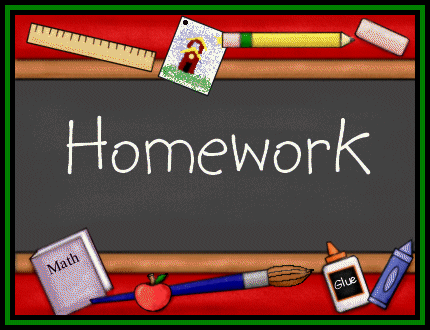 Homework RubricStudents will receive a “0” if the assignment is not turned in!